TRABAJO 1º BCS 15 DE MAYO:1º SOLUCIÓN EJERCICIO 3 DE LA PÁGINA 157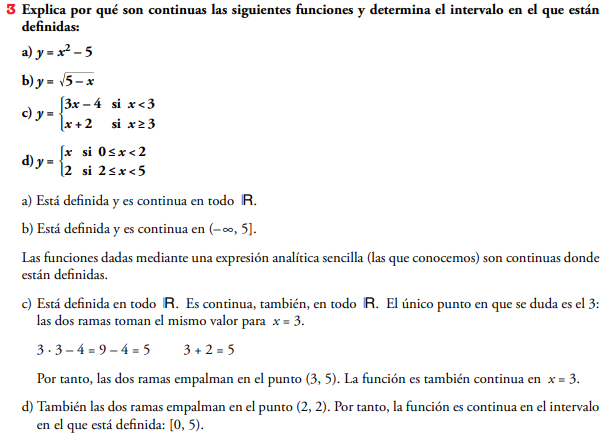 EJEMPLOS EXPLICATIVOS:EJEMPLO 1: https://youtu.be/6bDMXqBhLe0EJEMPLO 2: https://youtu.be/AvFJLhGXq0o